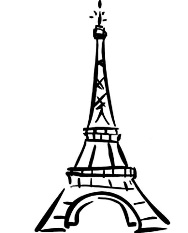 Assessment 1 Completed in class by 7th December 2018Skill areasReading and writingTopicBonjour + La FamilleItems to reviseGiving basic information about yourselfNumbers to 20Describing brothers & sisters PetsDescribing yourself & family. Hair and eye colour & personalityTypes of questionsInferring meaning from sentencesIdentifying words in French and answering in questions in EnglishTranslating a passage from English into FrenchWriting a paragraph in French.  Check spellings, accents and use correct verb formsAssessment 2Year 7 Examsw/c 03/06/2019Skill areasReading and listeningTopicSelf, family and townItems to reviseRecognising 3 tenses. Past / present / futureWhere you livePlaces in townAsking for and giving directionsWhere you are and where you are going to go Ordering snacks and drinksType of questionsUnderstanding spoken and written French with familiar and unfamiliar words Answering questions in both English and FrenchGap fill in FrenchTranslating a passage from French into EnglishRevision referencesYour classbook and vocabulary sheetsThe textbook: Expo 1 available in your classroom for checking onlyOnline learning tools:Vocab Expresswww.linguascope.comUsername: CothammflPassword: learningwww.languagesonline.org.ukBBC Bitesize KS3 French